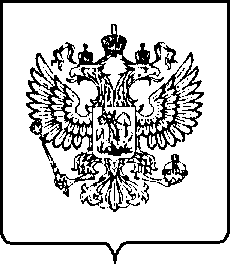 П Р О Т О К О ЛЗАСЕДАНИЯОБЩЕСТВЕННОГО СОВЕТАпри УФНС России по Республике Дагестан«31» марта 2022 года	№ 1Повестка дня:Итоги работы УФНС России по Республике Дагестан по администрируемым налогам за 2021 год.Изменения налогового законодательства РФ, вступившие в силу в 2022 году.Выступили:Заместитель руководителя УФНС России по Республике Дагестан Г.Д. Шамхалов, который рассказал о причинах проведения заседания Общественного совета в формате ВКС.Заместитель начальника аналитического отдела УФНС России по Республике Дагестан М.С. Закиева с докладом «Об итогах поступлений в бюджетную систему Российской Федерации и исполнении бюджетных назначений по налоговым и неналоговым доходам за 2021 год».Она отметила, что за 2021 год Управление ФНС России по Республике Дагестан сохранило положительные темпы роста поступления налогов. В бюджетную систему Российской Федерации обеспечено поступление в объеме 84,4 млрд. рублей, администрируемых ФНС России налогов и сборов. Темп роста поступлений составил 114,1% или на 10,4 млрд. рублей больше прошлого года.В консолидированный бюджет Российской Федерации обеспечено поступление налогов и сборов в объеме 52 млрд. рублей. Темп роста поступлений составил 114,4% или на 6,6 млрд. рублей больше уровня прошлого года.Управлением ФНС России по Республике Дагестан обеспечено поступление доходов в федеральный бюджет в размере 9,9 млрд. рублей с темпом роста – 109,4% или больше на 0,9 млрд. рублей. Установленные индикативные показатели выполнены на 121,2%, в бюджет дополнительно поступило 1,74 млрд. рублей.Заместитель начальника отдела работы с налогоплательщиками УФНС России по Республике Дагестан Б.Н. Алиев, который рассказал об изменениях налогового законодательства РФ, вступивших в силу в 2022 году.Было отмечено, что ФНС России в отдельных случаях не будет штрафовать за отсутствие бумажного чека, так как в период переориентации логистических цепочек возможны локальные кратковременные перебои с поставками кассовой ленты.Докладчик в числе других изменений сообщил о приостановке ФНС России проверки соблюдения валютного законодательства в части нарушений, предусмотренных Федеральным законом «О валютном регулировании и контроле». Член Общественного совета УФНС России по Республике Дагестан А.А. Мурзаев, который предложил подключить к информационно-разъяснительной работе по уплате имущественных налогов физических лиц общественные палаты муниципальных образований Республики Дагестан.Решили:Принять к сведению информацию Г.Д. Шамхалова, М.С. Закиевой, Б.Н. Алиева и А.А. Мурзаева.Направить председателям  общественных палат муниципальных образований Республики Дагестан письмо с просьбой подключиться к информационно-разъяснительной работе по уплате имущественных налогов физических лиц.Провести очередное заседание Общественного совета при УФНС России по Республике Дагестан во II квартале 2022 года.Председатель заседания:	               О.М. АлиевСекретарь заседания:                                    	   	Р.М. АмирхановаОзнакомлены:Члены Общественного совета:Сотрудники Управления:Алиев Омарасхаб Магомедович – генеральный директор ООО «Унисервис».Амирханова Раисат Магомедовна – директор СОШ № 48 г. Махачкалы.Аскеров Низами Садитдинович – заведующий кафедрой ДГУ.Исламова Марина Расуловна – главный врач поликлиники № 3 г. Махачкалы.Махмудов Ахмаду Гаджидадаевич – декан	Дагестанского государственного университета народного хозяйства.Омаров Саадула Гитиномагомедович – генеральный директор ООО«Этнотревел».Шахбанов Руслан Казбекович – заведующий кафедрой гистологии Дагестанского государственного медицинского  университета.Мурзаев Абсалитдин Азимович – член Общественной палаты РДГ.Д. Шамхалов – заместитель руководителя УФНС России по Республике Дагестан.Б.Н. Алиев – заместитель начальника отдела работы с  налогоплательщиками.М.С. Закиева – заместитель начальника аналитического отдела.И.Г. Мазанаев – заместитель начальника отдела налогообложения имущества.